1. Health Care Maintenance 						By Brittney ZimmermanOverview: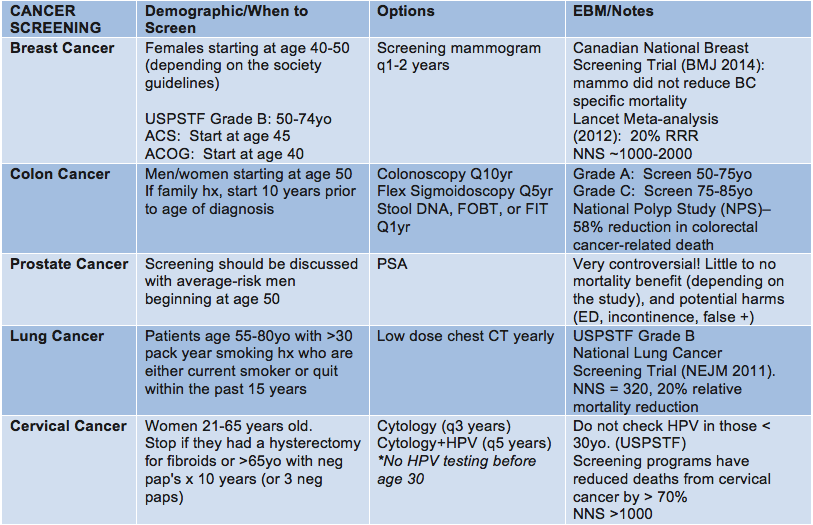 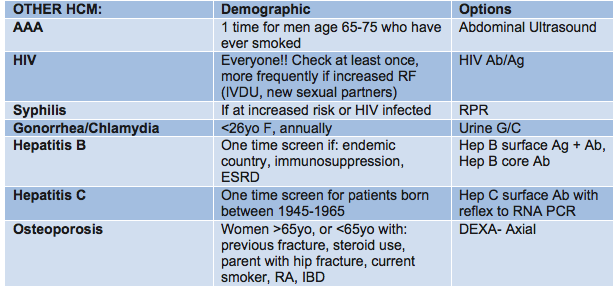 Options at IMA:Breast Cancer: Order: “screening mammogram”CAM Radiology is on the 6th Floor on the East Side.  When you order a mammogram, order requisition will print with location/phone # so patients can either:Walk down immediately after visit to get mammogram (often done within an hour) or can walk-in at another timeCan call 212-824-7700Colon Cancer:ColonoscopyOrder: “screening colonoscopy,” fill out patient information, GI consult if patient is on blood thinners or had previous abnormal scopeE-prescribe 1 day prep: Miralax powder 238g (17 packets)Endoscopy scheduler should call the patient to review the prep and schedule the c-scopePatients can call 212-659-8770 to follow upFIT testGive VERBAL order to your MA to give patient FIT card before they leave the clinicPatient needs to return card to IMAOnce you get results, make sure to update Health Maintenance section and Edit Modifier to "1 year" intervalsProstate CancerOrder: “PSA” after careful discussion of risks/benefits with patient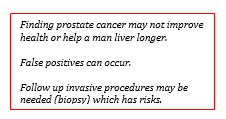 Lung CancerOrder: “Low dose CT chest”Email for prior authorization # IMA Radiology Cardiology Prior Approval Orders (search “CT scan” on the IMA app)Cervical Cancer ScreeningOrder: “cytology” w/ HPV co-testing if >30 years old. Options: 1. Do pap yourself during visit need chaperone & get supplies in cart in Area D.2. Refer to IMA GYN order: “consult to Well Women’s Clinic”3. Refer to GYN clinic (OB/GYN staffed) order: “consult to gynecology”AAA Screen:Order: “US Doppler Aorta and Iliac Arteries (Vascular Lab)” ICD 441.4 in EPICMake sure to write the indication “AAA screen”Ask patient to schedule appointment by calling 212-731-6906HIV:Order: “HIV Ab/Ag”Make sure to document verbal consent in your noteIf very high risk or concerned, can have RN do swab testing however there are false positives If positive, refer to Jack Martin Fund Clinic for treatment. Hepatitis B:Order: "Hep B surface Ag + Ab, Hep B core Ab"Hepatitis C:Order: "Hep C surface Ab with reflex to RNA PCR"If positive, can refer to IMA Liver; however if decompensated cirrhosis, then refer to Liver MedicineDEXA:Order: “DEXA- Axial Skeleton” Patients can call 212-241-3247, Radiology Associated 1176 5th Ave MC level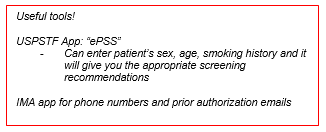 